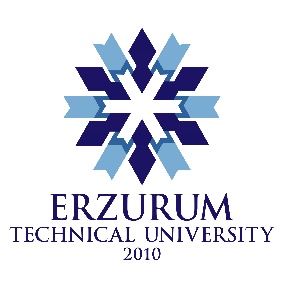 1st Erasmus+ staff week For WINTER SPORTS MANAGERS17th February – 21st February, 2020Erzurum/TURKEYApplication FormThe working language will be English.Please send your application form to erasmus@erzurum.edu.tr before 31 January 2020.host ınstıtutıonPERSONAL DETAILS of partıcıpantPROFESSIONAL DETAILSMOTIVATION AND EXPECTATIONSDate:Signature: Please return this application form by e-mail to erasmus@erzurum.edu.tr before 31 January 2020.Name of the Host Institution Erzurum Technical UniversityErasmus codeTR ERZURUM02Contact e-mailerasmus@erzurum.edu.trFirst name:Family name:Email:Mobil phone number:Gender:Date of birth:Sending institution (Name – Erasmus Code):Department/unit:Address:Position:Task description:Describe in a few words your motivation in participating in our Staff Week. Why is it important for you to be part of it?What are your expectations, how will it contribute to your professional career? Are there any specific questions that you would like to get an answer during your visit at ETU?